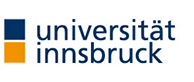 ANSUCHEN UM ANERKENNUNG VON PRÜFUNGENVON REWI 2001 AUF BA WIRE 2015 ---------------------------------------------------------------------------------------gemäß § 78 Universitätsgesetz 2002 idgFAn den/die Universitätsstudienleiter/inFamilienname(n), Vorname(n)      

Tel. Nr.      
Ich beantrage, die an der Universität Innsbruck im Rahmen des Diplomstudiums der Rechtswissenschaften, Mitteilungsblatt der Universität Innsbruck vom 19.07.2001, 38. Stück, Nr. 731, in der geltenden Fassung, Mitteilungsblatt der Universität Innsbruck vom 28.06.2019, 69. Stück, Nr. 615, positiv abgelegten Prüfungen für das Bachelorstudium Wirtschaftsrecht, Mitteilungsblatt der Universität Innsbruck vom 07.05.2015, 34. Stück, Nr. 394, in der geltenden Fassung, Mitteilungsblatt der Universität Innsbruck vom 28.06.2019, 69. Stück, Nr. 616, anzuerkennen. Zu beachten: Der/die Antragsteller/in nimmt zur Kenntnis, dass die von ihm/ihr getroffene Wahl verbindlich ist! Bitte vor dem Ausfüllen lesen!In der linken, grau schattierten Spalte sind alle Prüfungen des Diplomstudiums der Rechtswissenschaften 2001 aufgeführt, die als Prüfungen für die in der rechten (weißen) Spalte angeführten Module/Prüfungen des Bachelorstudiums Wirtschaftsrecht 2015 anerkannt werden. Durch Angabe des Datums, an dem die Prüfung abgelegt wurde, sowie der Beurteilung der Prüfung (Sehr gut, Gut, Befriedigend oder Genügend) erfolgt die Anmeldung zur Anerkennung der jeweiligen Prüfung. Dem Antrag auf Anerkennung ist der Studienerfolgsnachweis über das Diplomstudium der Rechtswissenschaften 2001 unbedingt beizulegen!ACHTUNG: Die Anerkennung für die Gesamtprüfung „Verfassungs- und Verwaltungsrecht“, für das Pflichtmodul „Steuerrecht“ und für die Gesamtprüfung „Strafrecht“ setzt die Absolvierung von zwei Prüfungen im ReWi-Studium voraus, so muss z.B. für die Anerkennung des Pflichtmoduls „Steuerrecht“ nachgewiesen werden, dass sowohl die Fachprüfung „Finanzrecht“ als auch die Lehrveranstaltungsprüfung „Unternehmenssteuerrecht“ absolviert wurde. Daraus folgt, dass eine Anerkennung für diese Pflichtmodule nur erfolgen kann, wenn beide Prüfungen im ReWi-Studium abgelegt wurden und dies im Formular angegeben wird.UNIVERSITÄT INNSBRUCK  	Von dem/der Studierenden nicht auszufüllen!Der/die Universitätsstudienleiter/inBescheidDie angeführten Prüfungen werden gemäß § 78 Universitätsgesetz 2002 anerkannt.
Niederschrift über den Inhalt und die Verkündung eines mündlichen BescheidesOrt der Amtshandlung:   Prüfungsreferat Standort Innrain 52d	Datum: Leiter/in der Amtshandlung:	Beginn:	Antragsteller/in und sonst Anwesende:	Der/die Leiter/in der Amtshandlung verkündet den oben stehenden Bescheid.Rechtsmittelbelehrung:Der/die Antragssteller/in hat das Recht, gegen diesen Bescheid innerhalb von vier Wochen nach seiner Verkündung, falls aber spätestens drei Tage nach der Verkündung eine schriftliche Ausfertigung verlangt wurde, innerhalb von vier Wochen deren Zustellung, Beschwerde an das Bundesverwaltungsgericht erheben. Die Beschwerde ist schriftlich, in jeder technisch möglichen Form, bei der Universitätsstudienleiterin oder beim Universitätsstudienleiter der Universität Innsbruck einzubringen. Die Beschwerde hat die Bezeichnung des angefochtenen Bescheides, die Bezeichnung der belangten Behörde, die Gründe, auf die sich die Behauptung der Rechtswidrigkeit stützt, das Begehren und die Angaben, die erforderlich sind, um zu beurteilen, ob die Beschwerde rechtzeitig eingebracht ist, zu enthalten.Nach Verkündung des Bescheides wird vom/von der Antragsteller/in	□  ausdrücklich auf eine Berufung verzichtet.Ende der Amtshandlung um  			  Uhr.Unterschriften:DatumUnterschrift Antragsteller/inUnterschrift Leiter/in der AmtshandlungAbsolvierte Prüfungen aus dem Diplomstudium der Rechtswissenschaften 2001 an der Universität InnsbruckAbsolvierte Prüfungen aus dem Diplomstudium der Rechtswissenschaften 2001 an der Universität InnsbruckAbsolvierte Prüfungen aus dem Diplomstudium der Rechtswissenschaften 2001 an der Universität InnsbruckFür das Bachelorstudium Wirtschaftsrecht 2015 anzuerkennende Module/PrüfungenWahlmoduleVerwaltungswissenschaft und Verwaltungsrecht (9 Sst/18 ECTS-AP)§ 12 Z 6 Studpl ReWi 2001 idgFPrüfungsdatumBeurteilungVO Besonderes Verwaltungsrecht I (2 Sst/4 ECTS-AP)§ 9 Z 1 lit a Curriculum BA WiRe 2015 VU oder KU aus öffentlichem Wirtschaftsrecht (2 Sst/2,5 oder 2 ECTS-AP)§ 15 Z 3 Studpl ReWi 2001 idgF und alte FassungPrüfungsdatumBeurteilungVU aus öffentlichem Wirtschaftsrecht (2 Sst/2,5 ECTS-AP)§ 9 Z 1 lit b Curriculum BA WiRe 2015 Unternehmens-, Gesellschafts- und Kapitalmarktrecht oder Handels-, Gesellschafts- und Wertpapierrecht (6 Sst/2 ECTS-AP)§ 12 Z 2 Studpl ReWi 2001 idgF und alte FassungPrüfungsdatumBeurteilungVO Bank- und Kapitalmarktrecht (1 Sst/2 ECTS-AP)§ 9 Z 2 lit b Curriculum BA WiRe 2015 Geschlechterrecht (   Sst/  ECTS-AP)§16 Abs 2 Anhang Teil 1 Studpl ReWi 2001 idgFPrüfungsdatumBeurteilungGeschlechterrecht (   Sst/  ECTS-AP)§ 9 Z 7 Curriculum BA WiRe 2015 Frauen- und Geschlechterforschung - Gender Studies (   Sst/   ECTS-AP)§16 Abs 2 Anhang Teil 2 Studpl ReWi 2001 idgFPrüfungsdatumBeurteilungFrauen- und Geschlechterforschung - Gender Studies (   Sst/   ECTS-AP§ 9 Z 7 Curriculum BA WiRe 2015 DatumFür die Universitätsstudienleiterin / den UniversitätsstudienleiterLeiter/in der AmtshandlungAntragsteller/in